§4861-A.  Application for veterinary technician license; qualifications and examinationIn order to practice as a licensed veterinary technician in this State, a person must apply for a veterinary technician license by submitting a written application, paying the license fee as set under section 4863‑A and taking an examination for a license.  In order to take the examination for a license, an applicant must:  [PL 2015, c. 209, §15 (NEW).]1.  Education completed.  Have completed a minimum of 2 years in a college program that is certified according to the standards adopted by the American Veterinary Medical Association's Committee on Veterinary Technician Education and Activities or an equivalent program, as determined by the board; or[PL 2015, c. 209, §15 (NEW).]2.  Within 6 months of completing education.  Be within the final 6 months of professional study in a program of education for veterinary technology approved by the board or accredited by an accrediting organization approved by the board.Upon the request of the state veterinarian to the board for emergency situations as determined by the state veterinarian, a licensed veterinary technician may practice in the State for a period not to exceed 30 days without a state license.[PL 2015, c. 209, §15 (NEW).]SECTION HISTORYPL 2015, c. 209, §15 (NEW). The State of Maine claims a copyright in its codified statutes. If you intend to republish this material, we require that you include the following disclaimer in your publication:All copyrights and other rights to statutory text are reserved by the State of Maine. The text included in this publication reflects changes made through the First Regular and Frist Special Session of the 131st Maine Legislature and is current through November 1, 2023
                    . The text is subject to change without notice. It is a version that has not been officially certified by the Secretary of State. Refer to the Maine Revised Statutes Annotated and supplements for certified text.
                The Office of the Revisor of Statutes also requests that you send us one copy of any statutory publication you may produce. Our goal is not to restrict publishing activity, but to keep track of who is publishing what, to identify any needless duplication and to preserve the State's copyright rights.PLEASE NOTE: The Revisor's Office cannot perform research for or provide legal advice or interpretation of Maine law to the public. If you need legal assistance, please contact a qualified attorney.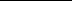 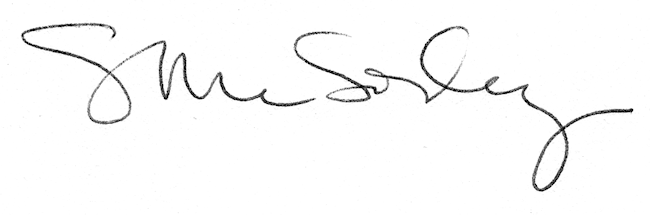 